Аннотация к уроку математикиАвтор учебника: Л.Г.Петерсон 1 класс.Урок спланировала: Комолова Е.Н.              Все этапы урока взаимосвязаны, логически последовательны и подчинены теме и цели урока. Для достижения поставленной цели и активизации детей была выбрана групповая, коллективная и самостоятельная виды работ. Всё это стимулировало познавательную активность детей на уроке. Все задания были проверены путем самоконтроля и взаимоконтроля учащихся. Это позволило отследить уровень усвоения учебного материала.Тема: Сложение и вычитание в пределах 6.Цель: формировать умения выполнять сложение и вычитание в пределах 6.Формирование УУД.Регулятивные УУД:учиться формулировать тему урока с помощью учителя;обучение самоконтроля, внутреннему плану действия;проговаривание последовательности действий;     2.  Познавательные УУД:ориентироваться в учебнике, понимать схемы, знаки, модели;выявлять и корректировать причины собственного затруднения;    3. Коммуникативные УУД:слушать и понимать речь других;оформлять свою мысль в устной речи, отвечая на вопросы учителя;участвовать в групповой работе;Урок математики по ФГОС в 1 классе.Учитель: Комолова Елена НиколаевнаТема урока: Сложение и вычитание в пределах 6Тип урока:  Открытие новых знанийДидактическая цель:  формировать умения выполнять сложение и вычитание в пределах 6.Задачи:образовательные:- совершенствовать знания состава числа в пределах 6;развивающие:- развивать умение рассуждать;- совершенствовать умение решать задачи;- развивать логическое мышление;воспитательные:- способствовать воспитанию устойчивого познавательного интереса к предмету, формировать коммуникативные способности.                                                                                                                                                                                    Дидактическое обоснование                                                                                                                                                                          Учебник «Математика» 1 класс (1 часть), автор учебника Л.Г.Петерсон, УМК «Школа 2100»Используемые технологии:                                                                                                                                                                                             - проблемное;                                                                                                                                                                                                                      - дифференцированное ( на этапе закрепления )                                                                                                                                                 Методы обучения: продуктивныйФормы организации познавательной деятельности учащихся:-фронтальная, парная, групповаяСредства обучения:-ПК, мультипроектор, интерактивная доскаТехнологическая карта урокаЗадания для групповой работы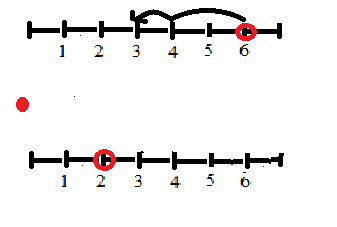 2 +3 +1 =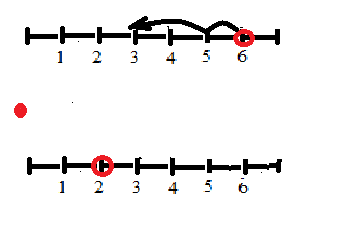    2 +2 +1 =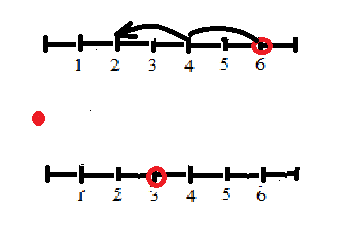 3 +2 +1 =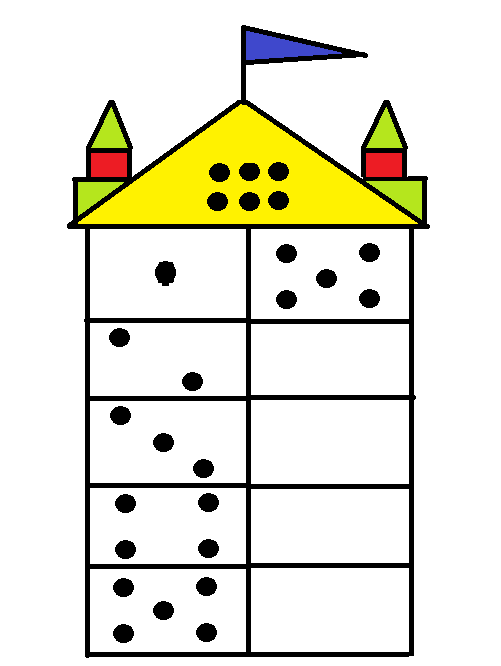 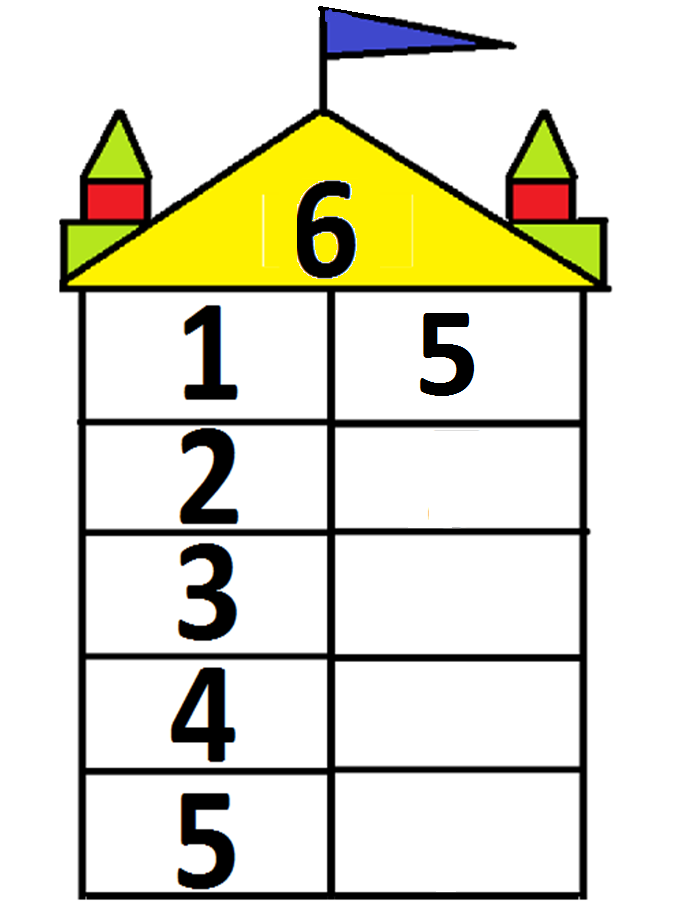 ЭтапыДеятельность учителяДеятельность учащихсяТребования к результатам обученияТребования к результатам обученияI.Самоопределение к деятельности. (Организационный момент)Приветствие. Сядьте правильно. Давайте повторим правила поведения на уроке.На уроке я сижу,Не стучу и не кричу.Руку тихо поднимаю, Если спросят, отвечаю.Парта это не кровать,И на ней нельзя лежатьТы сиди за партой стройноИ веди себя достойно.Личностные: самоопределение;Регулятивные: целеполагание;Коммуникативные: планирование учебного сотрудничества с учителем и сверстникамиЛичностные: самоопределение;Регулятивные: целеполагание;Коммуникативные: планирование учебного сотрудничества с учителем и сверстникамиII.Актуализация знаний.1.Какое число вы изучали на предыдущем  уроке?2.За каким числом следует 6?3.Какому числу предшествует 6?4.Между какими числами стоит 6?5.Назовите все числа, которые предшествуют число 6?Число 6.Число 6 следует за числом 5.Число 6 предшествует числом 7.Между числами 5 и 7.1,2,3,4,5.Коммуникативные: планирование учебного сотрудничества с учителем и сверстниками.Познавательные: логические- Анализ объектов с целью выделения признаковКоммуникативные: планирование учебного сотрудничества с учителем и сверстниками.Познавательные: логические- Анализ объектов с целью выделения признаковIII.Постановка учебной задачи.1.Постройтесь в порядке возрастания в соответствии с числами на карточках.2.Постройтесь в порядке убывания.3. Посмотрите на доску и скажите, какие знаки действий нужно поставить вместо точек, чтобы получилось верное равенство.4. Как называется действие, которое выполняется со знаком «+»?5. Как называется действие, которое выполняется со знаком «-»?6. Значит, с какими арифметическими действиями мы с вами будем сегодня работать?7. В пределах какого числа мы будем выполнять сложение и вычитание?К доске выходят 6 учеников. Им выдаются карточки с цифрами от 1 до 6.Счёт учащихся хором от 1до 6 и от 6 до 1.Учащиеся вставляют знаки действий:6 * 2 = 45 *1 =  6СложениеВычитаниеСо сложением и вычитанием.В пределах 6.Регулятивные: целеполагание;Познавательные: общеучебныеФормулирование познавательной цели;Логические: формулирование проблемыРегулятивные: целеполагание;Познавательные: общеучебныеФормулирование познавательной цели;Логические: формулирование проблемыДавайте вспомним, как пишутся знаки сложения, вычитания и все цифры от 1 до 6.- Посмотрите внимательно на запись? Что вы о ней можете сказать?- Если бы все числа  были записаны в одну строчку,  как бы называлась эта запись?-Какие арифметические действия вы умеете выполнять с помощью числового отрезка?-С каким числом вы будете выполнять эти арифметические действия?Цифры записаны в две строчки.Дети пробуют на доске и прописывают в своих тетрадях.+ 1  3  5      2  4  6 – Числа записаны в порядке возрастания.Числовой отрезок.Мы умеем выполнять сложение и вычитание.Сложение и вычитание мы будем выполнять с числом 6.Регулятивные: контроль, оценка, коррекция, выделение и осознание того, что уже усвоено и что ещё подлежит усвоению;Личностные: самоопределениеРегулятивные: контроль, оценка, коррекция, выделение и осознание того, что уже усвоено и что ещё подлежит усвоению;Личностные: самоопределениеIV. Открытие нового знанияПредлагаю детям работу в группах. (Заранее рассадила детей в 3 ряда по уровню знаний)На листах записаны задания для группНа каждом листе даны 2 числовых отрезка. -Как вы думаете, что нужно сделать с первым отрезком?- Что нужно записать на месте точки?- Что нужно сделать со вторым отрезком, если записано числовое выражение?Давайте повторим правила поведения в группах.Каждая группа получила разноуровневые задания. Дети получают карточку с заданием и маркер для выполнения.-Составить числовое выражение.-Записать числовое выражение.-Нарисовать стрелочки в нужном направлении.Ответы детей. Работа в группах.Все группы по окончании работы вешают свои карточки на доску. Один ученик из группы объясняет выполнение задания. Подводятся итоги работы.Регулятивные: контроль, оценка, коррекция;Познавательные: общеучебные - умение структурировать  знания, выбор наиболее эффективных  способов решенияКоммуникативные: управление поведением партнёра, умение  использовать невербальные средства общения (жесты, мимика).Регулятивные: контроль, оценка, коррекция;Познавательные: общеучебные - умение структурировать  знания, выбор наиболее эффективных  способов решенияКоммуникативные: управление поведением партнёра, умение  использовать невербальные средства общения (жесты, мимика).V.Музыкальная физкультминутка.Один ученик показывает движения, остальные выполняют за ним.VI. Первичное закрепление с проговариванием.-Назовите ещё раз числа, с которыми мы выполняли арифметические действия.-А теперь, те числа, у которых мы рассматривали состав числа.- Какое число осталось?-Давайте рассмотрим состав числа 6. Откройте учебники  с.54 №1.-1 2 3 4 5 6 -1 2 3 4 5 -Число 6Дети открывают учебники, ученик читает задание.VII. Обобщение и систематизация знаний.VIII. Рефлексия. Итог.- Рассмотрите первый рисунок. Что вы видите?-Кто живёт в первом замке?-Кто живёт во втором замке?-Состав какого числа мы рассмотрим во втором замке?-Число 6 это часть или целое?-Что вам нужно найти?На доске висят заранее приготовленные рисунки с замками.-Прочитайте, из чего состоит число 6?- Кто согласен, поднимите руку.Вокруг замков растёт математический лес. Отправимся в него. -Что нужно записать вместо точек?-Прочитайте, какое получилось первое выражение? И т.д.В лесу вы собрали цветы. Расставьте букеты по вазам. с. 54 №2. - Какое задание вам нужно выполнить?-Кто сможет объяснить первое выражение?- Попробуйте составить все выражения.- Сколько всего цветов в каждом окошке? -Шесть - это часть или целое?-Поднимите правую руку те, кому всё было понятно на уроке, а левую , кто что-то недопонял. -Чему мы с вами сегодня учились? Мы видим замки.-В первом замке живут точки.-Во втором замке живут цифры.-Состав числа 6.-Целое.-Нам нужно найти неизвестные части.К доске выходят два ученика (один заполняет замок с точками, второй – с цифрами). Остальные выполняют задание в учебнике.Учащиеся проверяют у себя в учебниках.Самостоятельное выполнение задания.-Цифры, чтобы получился ответ 6.Коллективная проверка. (Один ученик читает, остальные проверяют. Если дети согласны с ответом, то хлопают в ладоши)Задание читает ученик.Один ученик выполняет у доски, остальные на местах.Проверка задания хлопками.В каждом окошке по шесть цветов.Целое.Дети объясняют  свой выбор.-Учились складывать и вычитать в пределах 6.Регулятивные: планирование, прогнозирование;Познавательные: Логические: решение проблемы, выдвижение гипотез и их обоснование;Коммуникативные: инициативное сотрудничество в поиске и выборе информацииКоммуникативные: умение с достаточной полнотой и точностью выражать свои мысли;